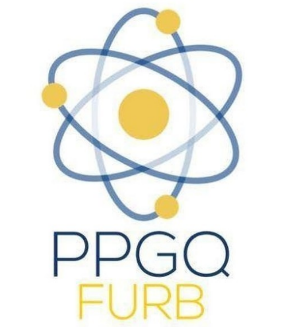 PROGRAMA DE PÓS-GRADUAÇÃO EM químicaIndicação de OrientadorEu, ______________________________, aluno (a) regularmente matriculado (a) no Programa de Pós-Graduação em Química, oferecido pela Universidade Regional de Blumenau, venho através da presente comunicar a indicação do professor orientador:Orientador(a) Prof(a). Dr.(a): ______________________________________________________Coorientador(a) Prof(a). Dr.(a): ____________________________________________________Telefone e e-mail de contato: _____________________________________________________Justificativa para indicação do coorientador:Blumenau,       de                            de 202  .Atenciosamente,___________________________________________Aluno(a)De acordo:                 ___________________________                      _____________________________                                                                                            Orientador(a)                                                         Co-orientador(a)